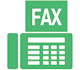 SHD外 来・入院 予 約 申 込 書　　　　　　　　　　　　　　　　　　　　　　　　　　　　　　　　　　　　　　　　 申込日　　　　年　　　月　　　日【予約受付時間】　	平日　午前８：３０　～　１７：００		※時間外にお受けしたFAXのお返事は翌日または休日明けとなります。		※連絡までにお時間をいただく場合がございます。お急ぎの場合はお手数ですがご連絡ください。		※「外来予約申込書」と「診療情報提供書」を事前にFAX送信してください。		　予約日を調整し「予約票」をFAXにてお送りいたします。【お問い合わせ】　	水戸済生会総合病院　地域医療連携室			　	TEL：０２９－２５４－９０６７（直通）			　	FAX：０２９－２５４－１６３７（直通）このFAXには、個人情報を含む機密情報が含まれており、水戸済生会総合病院　地域医療連携室に送られています。もし、誤って届いた場合は破棄していただき、お手数ですがその旨を、上記紹介元医療機関までお知らせください。水戸済生会総合病院水戸済生会総合病院水戸済生会総合病院水戸済生会総合病院水戸済生会総合病院水戸済生会総合病院水戸済生会総合病院水戸済生会総合病院水戸済生会総合病院水戸済生会総合病院水戸済生会総合病院医療機関名医療機関名医療機関名医療機関名医療機関名　　医師名　　医師名　　医師名　　医師名　　医師名循環器内循環器内循環器内循環器内科医師名　　医師名　　医師名　　医師名　　　　　TEL　　　TEL　　　TEL　　　TEL　　　TEL　医師を指定されない場合は、診療科のみご記入ください　医師を指定されない場合は、診療科のみご記入ください　医師を指定されない場合は、診療科のみご記入ください　医師を指定されない場合は、診療科のみご記入ください　医師を指定されない場合は、診療科のみご記入ください　医師を指定されない場合は、診療科のみご記入ください　医師を指定されない場合は、診療科のみご記入ください　医師を指定されない場合は、診療科のみご記入ください　医師を指定されない場合は、診療科のみご記入ください　医師を指定されない場合は、診療科のみご記入ください　医師を指定されない場合は、診療科のみご記入ください　　　 FAX　　　 FAX　　　 FAX　　　 FAX　　　 FAX水戸済生会総合病院　受診歴　：　無 ・ 有（ID　　　　　　　　　　　　　　　　　）水戸済生会総合病院　受診歴　：　無 ・ 有（ID　　　　　　　　　　　　　　　　　）水戸済生会総合病院　受診歴　：　無 ・ 有（ID　　　　　　　　　　　　　　　　　）水戸済生会総合病院　受診歴　：　無 ・ 有（ID　　　　　　　　　　　　　　　　　）水戸済生会総合病院　受診歴　：　無 ・ 有（ID　　　　　　　　　　　　　　　　　）水戸済生会総合病院　受診歴　：　無 ・ 有（ID　　　　　　　　　　　　　　　　　）水戸済生会総合病院　受診歴　：　無 ・ 有（ID　　　　　　　　　　　　　　　　　）水戸済生会総合病院　受診歴　：　無 ・ 有（ID　　　　　　　　　　　　　　　　　）水戸済生会総合病院　受診歴　：　無 ・ 有（ID　　　　　　　　　　　　　　　　　）水戸済生会総合病院　受診歴　：　無 ・ 有（ID　　　　　　　　　　　　　　　　　）水戸済生会総合病院　受診歴　：　無 ・ 有（ID　　　　　　　　　　　　　　　　　）水戸済生会総合病院　受診歴　：　無 ・ 有（ID　　　　　　　　　　　　　　　　　）水戸済生会総合病院　受診歴　：　無 ・ 有（ID　　　　　　　　　　　　　　　　　）水戸済生会総合病院　受診歴　：　無 ・ 有（ID　　　　　　　　　　　　　　　　　）水戸済生会総合病院　受診歴　：　無 ・ 有（ID　　　　　　　　　　　　　　　　　）水戸済生会総合病院　受診歴　：　無 ・ 有（ID　　　　　　　　　　　　　　　　　）水戸済生会総合病院　受診歴　：　無 ・ 有（ID　　　　　　　　　　　　　　　　　）水戸済生会総合病院　受診歴　：　無 ・ 有（ID　　　　　　　　　　　　　　　　　）水戸済生会総合病院　受診歴　：　無 ・ 有（ID　　　　　　　　　　　　　　　　　）水戸済生会総合病院　受診歴　：　無 ・ 有（ID　　　　　　　　　　　　　　　　　）水戸済生会総合病院　受診歴　：　無 ・ 有（ID　　　　　　　　　　　　　　　　　） ふりがな ふりがな男 ・ 女生年月日生年月日生年月日生年月日生年月日（ 明・大・昭・平 ）　　　　年　　　月　　　日　（　　　　才）（ 明・大・昭・平 ）　　　　年　　　月　　　日　（　　　　才）（ 明・大・昭・平 ）　　　　年　　　月　　　日　（　　　　才）（ 明・大・昭・平 ）　　　　年　　　月　　　日　（　　　　才）（ 明・大・昭・平 ）　　　　年　　　月　　　日　（　　　　才）（ 明・大・昭・平 ）　　　　年　　　月　　　日　（　　　　才）（ 明・大・昭・平 ）　　　　年　　　月　　　日　（　　　　才）（ 明・大・昭・平 ）　　　　年　　　月　　　日　（　　　　才）（ 明・大・昭・平 ）　　　　年　　　月　　　日　（　　　　才） 患者氏名 患者氏名男 ・ 女生年月日生年月日生年月日生年月日生年月日　必ずご記入ください　必ずご記入ください　必ずご記入ください　必ずご記入ください　必ずご記入ください　必ずご記入ください　必ずご記入ください　必ずご記入ください　必ずご記入ください 患者氏名 患者氏名男 ・ 女　TEL　TEL　TEL　TEL　TEL A D L A D L　自立　・　要介助　・　全介助　自立　・　要介助　・　全介助　自立　・　要介助　・　全介助　自立　・　要介助　・　全介助　自立　・　要介助　・　全介助　自立　・　要介助　・　全介助　認 知 症　認 知 症　認 知 症　認 知 症　認 知 症　認 知 症　無　・　有（　　　　　　　　　　　　　　）　不明　無　・　有（　　　　　　　　　　　　　　）　不明　無　・　有（　　　　　　　　　　　　　　）　不明　無　・　有（　　　　　　　　　　　　　　）　不明　無　・　有（　　　　　　　　　　　　　　）　不明　無　・　有（　　　　　　　　　　　　　　）　不明　無　・　有（　　　　　　　　　　　　　　）　不明 難　聴 難　聴　無　・　有（　　　　　　　　　　　　　　）　無　・　有（　　　　　　　　　　　　　　）　無　・　有（　　　　　　　　　　　　　　）　無　・　有（　　　　　　　　　　　　　　）　無　・　有（　　　　　　　　　　　　　　）　無　・　有（　　　　　　　　　　　　　　）　視力低下　視力低下　視力低下　視力低下　視力低下　視力低下　無　・　有（　　　　　　　　　　　　　　）　不明　無　・　有（　　　　　　　　　　　　　　）　不明　無　・　有（　　　　　　　　　　　　　　）　不明　無　・　有（　　　　　　　　　　　　　　）　不明　無　・　有（　　　　　　　　　　　　　　）　不明　無　・　有（　　　　　　　　　　　　　　）　不明　無　・　有（　　　　　　　　　　　　　　）　不明 酸素使用 酸素使用　無　・　有（　　　　　　　　　　　　　　）　無　・　有（　　　　　　　　　　　　　　）　無　・　有（　　　　　　　　　　　　　　）　無　・　有（　　　　　　　　　　　　　　）　無　・　有（　　　　　　　　　　　　　　）　無　・　有（　　　　　　　　　　　　　　）　精神疾患　精神疾患　精神疾患　精神疾患　精神疾患　精神疾患　無　・　有（　　　　　　　　　　　　　　）　不明　無　・　有（　　　　　　　　　　　　　　）　不明　無　・　有（　　　　　　　　　　　　　　）　不明　無　・　有（　　　　　　　　　　　　　　）　不明　無　・　有（　　　　　　　　　　　　　　）　不明　無　・　有（　　　　　　　　　　　　　　）　不明　無　・　有（　　　　　　　　　　　　　　）　不明 特異体質（過敏症）等 特異体質（過敏症）等 特異体質（過敏症）等　無　・　有（　　　　　　　 　　 ）　無　・　有（　　　　　　　 　　 ）　無　・　有（　　　　　　　 　　 ）　無　・　有（　　　　　　　 　　 ）　無　・　有（　　　　　　　 　　 ） 来院方法 来院方法 来院方法　救急車　・　救急車以外　救急車　・　救急車以外　救急車　・　救急車以外　救急車　・　救急車以外　救急車　・　救急車以外　病院到着時 ストレッチャー　病院到着時 ストレッチャー　病院到着時 ストレッチャー　病院到着時 ストレッチャー　病院到着時 ストレッチャー　病院到着時 ストレッチャー　病院到着時 ストレッチャー　病院到着時 ストレッチャー　病院到着時 ストレッチャー　病院到着時 ストレッチャー　要　・　不要　要　・　不要　要　・　不要 希望日 希望日　無　・　有（　　　　　　　　　　　　　　　　　　　）　無　・　有（　　　　　　　　　　　　　　　　　　　）　無　・　有（　　　　　　　　　　　　　　　　　　　）　無　・　有（　　　　　　　　　　　　　　　　　　　）　無　・　有（　　　　　　　　　　　　　　　　　　　）　無　・　有（　　　　　　　　　　　　　　　　　　　）　無　・　有（　　　　　　　　　　　　　　　　　　　）　無　・　有（　　　　　　　　　　　　　　　　　　　）　無　・　有（　　　　　　　　　　　　　　　　　　　）　無　・　有（　　　　　　　　　　　　　　　　　　　）　無　・　有（　　　　　　　　　　　　　　　　　　　）都合の悪い日都合の悪い日都合の悪い日都合の悪い日 傷病名（症状） 傷病名（症状）今回のご依頼□　診療依頼　　□　入院依頼□　診療依頼　　□　入院依頼□　診療依頼　　□　入院依頼□　診療依頼　　□　入院依頼□　診療依頼　　□　入院依頼□　診療依頼　　□　入院依頼□　診療依頼　　□　入院依頼□　診療依頼　　□　入院依頼□　診療依頼　　□　入院依頼□　診療依頼　　□　入院依頼□　診療依頼　　□　入院依頼□　診療依頼　　□　入院依頼□　診療依頼　　□　入院依頼□　診療依頼　　□　入院依頼□　診療依頼　　□　入院依頼□　診療依頼　　□　入院依頼□　診療依頼　　□　入院依頼□　診療依頼　　□　入院依頼□　診療依頼　　□　入院依頼□　診療依頼　　□　入院依頼今回のご依頼【依頼内容】（または、診療報提供書を添付してください。）【依頼内容】（または、診療報提供書を添付してください。）【依頼内容】（または、診療報提供書を添付してください。）【依頼内容】（または、診療報提供書を添付してください。）【依頼内容】（または、診療報提供書を添付してください。）【依頼内容】（または、診療報提供書を添付してください。）【依頼内容】（または、診療報提供書を添付してください。）【依頼内容】（または、診療報提供書を添付してください。）【依頼内容】（または、診療報提供書を添付してください。）【依頼内容】（または、診療報提供書を添付してください。）【依頼内容】（または、診療報提供書を添付してください。）【依頼内容】（または、診療報提供書を添付してください。）【依頼内容】（または、診療報提供書を添付してください。）【依頼内容】（または、診療報提供書を添付してください。）【依頼内容】（または、診療報提供書を添付してください。）【依頼内容】（または、診療報提供書を添付してください。）【依頼内容】（または、診療報提供書を添付してください。）【依頼内容】（または、診療報提供書を添付してください。）【依頼内容】（または、診療報提供書を添付してください。）【依頼内容】（または、診療報提供書を添付してください。）今回のご依頼 特記事項 特記事項内服薬（抗凝固薬・抗血小板薬など）は必ずご記入ください。アレルギー歴（疾患名・キシロカイン・ヨード　その他）内服薬（抗凝固薬・抗血小板薬など）は必ずご記入ください。アレルギー歴（疾患名・キシロカイン・ヨード　その他）内服薬（抗凝固薬・抗血小板薬など）は必ずご記入ください。アレルギー歴（疾患名・キシロカイン・ヨード　その他）内服薬（抗凝固薬・抗血小板薬など）は必ずご記入ください。アレルギー歴（疾患名・キシロカイン・ヨード　その他）内服薬（抗凝固薬・抗血小板薬など）は必ずご記入ください。アレルギー歴（疾患名・キシロカイン・ヨード　その他）内服薬（抗凝固薬・抗血小板薬など）は必ずご記入ください。アレルギー歴（疾患名・キシロカイン・ヨード　その他）内服薬（抗凝固薬・抗血小板薬など）は必ずご記入ください。アレルギー歴（疾患名・キシロカイン・ヨード　その他）内服薬（抗凝固薬・抗血小板薬など）は必ずご記入ください。アレルギー歴（疾患名・キシロカイン・ヨード　その他）内服薬（抗凝固薬・抗血小板薬など）は必ずご記入ください。アレルギー歴（疾患名・キシロカイン・ヨード　その他）内服薬（抗凝固薬・抗血小板薬など）は必ずご記入ください。アレルギー歴（疾患名・キシロカイン・ヨード　その他）内服薬（抗凝固薬・抗血小板薬など）は必ずご記入ください。アレルギー歴（疾患名・キシロカイン・ヨード　その他）内服薬（抗凝固薬・抗血小板薬など）は必ずご記入ください。アレルギー歴（疾患名・キシロカイン・ヨード　その他）内服薬（抗凝固薬・抗血小板薬など）は必ずご記入ください。アレルギー歴（疾患名・キシロカイン・ヨード　その他）内服薬（抗凝固薬・抗血小板薬など）は必ずご記入ください。アレルギー歴（疾患名・キシロカイン・ヨード　その他）内服薬（抗凝固薬・抗血小板薬など）は必ずご記入ください。アレルギー歴（疾患名・キシロカイン・ヨード　その他）内服薬（抗凝固薬・抗血小板薬など）は必ずご記入ください。アレルギー歴（疾患名・キシロカイン・ヨード　その他）内服薬（抗凝固薬・抗血小板薬など）は必ずご記入ください。アレルギー歴（疾患名・キシロカイン・ヨード　その他）内服薬（抗凝固薬・抗血小板薬など）は必ずご記入ください。アレルギー歴（疾患名・キシロカイン・ヨード　その他）内服薬（抗凝固薬・抗血小板薬など）は必ずご記入ください。アレルギー歴（疾患名・キシロカイン・ヨード　その他）